	Bio	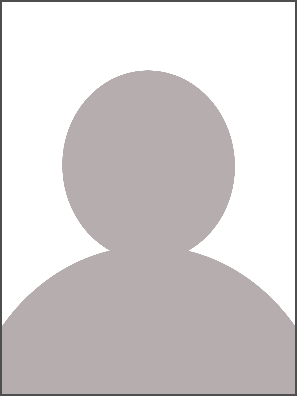 Navn:		XXXXAlder:		XXXXNationalitet:	XXXXUddannelse20XX – 20XX 	Navn på højest opnåede uddannelse her(Skriv alle relevante uddannelser i detaljer senere i dokumentet)Ansættelser20XX – 20XX 	Seneste relevante job og projekter 20XX – 20XX 	Seneste relevante job og projekter (Skriv alle relevante ansættelser i detaljer senere i dokumentet)Kurser / Certifikater20XX – 20XX 	Kort liste over seneste relevante kurser og certifikater (Skriv alle relevante ansættelser i detaljer senere i dokumentet)NøglekompetencerListe over kompetencerHold det i nøgleordEller korte overskrifterGå i detaljer senere i CV’et……………ResumeSkriv kort om dig selv her. Opsummering af kompetencer, erfaring, arbejdsliv og arbejdsstil.Hold det gerne til en 4-5 linjer.XXXXXXXXXXXXXXXXXXXX EkspertiseEksempler på evner:HSE Koordinator Workshop Manager Site ManagerSupervisorEtcArbejdserfaringListe over arbejdserfaring, opsæt kronologisk:20XX –            		ArbejdstitelFirma				Firmanavn, evt. område og lokationKort beskrivelse af opgaver, ansvarsområder og resultater. Nøgleansvar: XXXX20XX – 20XX           		ArbejdstitelFirma				Firmanavn, evt. område og lokationKort beskrivelse af opgaver, ansvarsområder og resultater. Nøgleansvar: XXXX	UddannelseListe over uddannelser, opsæt kronologisk:20XX – 20XX 			Uddannelsesnavn Uddannelsessted 		Evt. Detaljer20XX – 20XX 			Uddannelsesnavn Uddannelsessted 		Evt. DetaljerCertificeringer Liste over relevante kurser og certifikater Certifikat 	XXXXCertifikat 	XXXXKursus 	XXXXSprogListe over sprog. Niveauer: Begynder, Mellem, Ekspert. Skriftligt, taleDansk 	Ekspert	Skriftligt og taleEngelsk 	Ekspert	Skriftligt og taleTysk		Mellem		Tale It-programmerListe over relevante IT-programmer og færdigheder Program XXXXProgram XXXX